муниципальное  бюджетное дошкольное образовательное учреждение детский сад общеразвивающего вида №26 «Ягодка» пгт.Ярославский Хорольского муниципального округа Приморского края «Путешествие с Чебурашкой»»старшая группаВоспитатель: Архипчук И.А.                                             пгт. Ярославский2022г.Цель:
 Закрепить знание геометрических фигур.
Упражнять в счете и отсчете в пределах 8
Развивать ориентировку в пространстве (справа, слева). Развивать логическое мышление, внимание, воображение и речь.

Оборудование: аудиозапись, геометрические фигуры для тропинки,  фишка, картинка аквариума с геометрическими рыбками, карта, на которой объекты изображены геометрическими фигурами.
Ход непосредственно образовательной деятельности.Воспитатель:        Ребята, встаньте, пожалуйста, в круг.Собрались все дети в круг,Я твой друг и ты мой друг.Крепко за руки возьмемсяИ друг другу улыбнемся.Воспитатель: Ребята, я очень рада видеть вас. Возьмитесь за ручки, подарите друг другу улыбку. И сейчас  мы с вами отправимся в путешествие,   на котором мы с вами будем работать с геометрическими фигурами.Воспитатель – Ребята, к нам сегодня в детский сад пришло «звуковое письмо». 
Звучит аудиозапись: «Дети, я Чебурашка, выпрыгнул из своего мультика и заблудился в большом городе, смогу вернуться домой, в свой мультфильм, если вы мне поможете и выполните сложные задания. Буду рад вашей помощи. )
Воспитатель - Поможем вернуться Чебурашке вернуться в свою сказку?
Воспитатель - Для этого вам надо очень постараться, нужно быть внимательными и выполнять задания. Готовы? 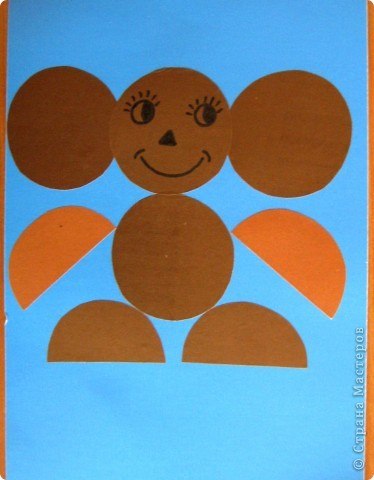 
Задание 1.
Надо выложить тропинку из 8 фигур так, чтобы рядом одинаковых по форме фигур не 
Вопросы для детей:
Сколько фигур вы выложили? (8)
Из скольких фигур ты выложил тропинку? (треугольник, квадрат, круг, прямоугольник)
Найдите по счету пятую (четвертую, седьмую и т.д.) фигуру и поставьте не нее фишку. 
Назовите эту фигуру.
Какая фигура находится справа от этой фигуры?
Какая фигура находится слева?
Отгадайте загадку: Не овал я и не круг,
Треугольнику не друг,
Прямоугольнику я брат,
А зовут меня ………….
Что интересного вы можете сказать о квадрате? (четыре угла, четыре равные стороны).
Сколько квадратов в вашей тропинке? Посчитайте.
У какой фигуры совсем нет углов?
Посчитайте круги в своей тропинке.
Каких фигур больше: квадратов или кругов? Почему?
Воспитатель: С первым заданием вы справились просто замечательноЗадание 2.
Воспитатель: Переходим к следующему заданию. Надо поместить в аквариум рыбок. Рыбки не простые, они похожи на геометрические фигуры. Возьмите геометрическую фигуру  пустите ее в аквариум.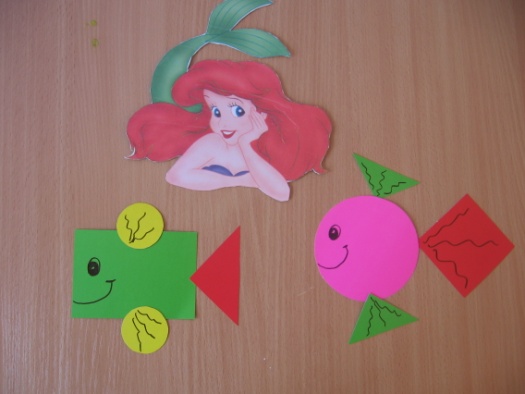 

Воспитатель: Вы замечательно справились с этим заданием, давайте отдохнем немножко.
Физминутка (может быть любой по выбору воспитателя).Мы сейчас все дружно встанем.
Ноги шире мы поставим.
Вправо, влево повернись,
Наклонись и поднимись.
Руки вверх, руки вбок,
И на месте прыг да скок.
А теперь мы сядем дружно
Нам еще работать нужно.
Задание 3. 
 А сейчас нам надо выполнить следующее задание. А поможет нам в этом карта, на которой объекты изображены геометрическими фигурами.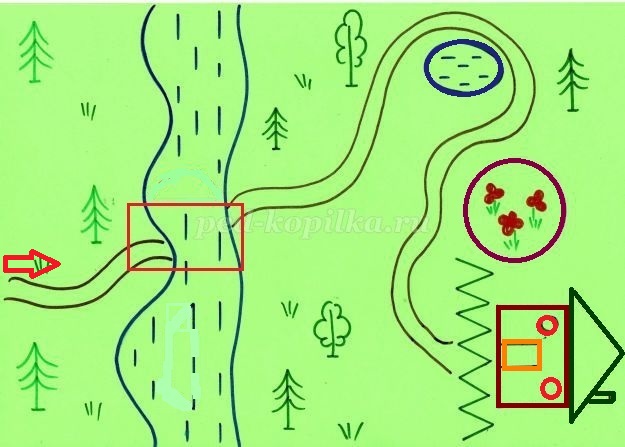 
- Как нам пройти через реку? (по мостику )
- Какие мы увидели геометрические фигуры? (прямоугольник)
- На пути нам встретилось озеро, какой фигурой оно изображено? (овал)
- Вокруг озера тропинка ведёт мимо цветочной поляны? Какой фигурой она изображена? (кругом)
- Вот мы и пришли к домику Чебурашки.
- Из каких фигур построен домик Чебурашки ? (прямоугольники, треугольник, круги). Молодцы, ребята, вы отлично справились с заданием!
Итог занятия.
- Наше занятие подошло к концу. Давайте с вами вспомним, чем мы сегодня занимались? Что больше всего понравилось? Что для вас было трудно?А теперь оцените свою работу на занятии. Если у вас хорошее настроение, вам было интересно на занятии, у вас все получалось, то поднимите руки вверх, а если  у вас что-то не получалось, тогда опустите руки вниз.Чебурашка благодарит вас за помощь!